Wyjaśnienia i ZMIANA Nr 7 treści SWZ, udostępniona na stronie internetowej prowadzonego postępowania, zgodnie z art. 284 ust. 6 oraz  286 ust.  7 ustawy z dnia 11 września 2019 r. Prawo zamówień publicznych (Dz.U. z 2022 poz. 1710; dalej uPzp), w dniu  15.12.2022 r.Dotyczy:	postępowania o udzielenie zamówienia publicznego prowadzonego w trybie podstawowym z możliwością przeprowadzenia negocjacji, pn.: „Rozbudowa układu drogowego w rejonie ulic Nowotoruńskiej i Hutniczej w Bydgoszczy”, Nr sprawy 049/2022.Pytanie z dnia 11.10.2022 r. 1  Wykonawca wnosi o udostępnienie przedmiarów robót.ODP. Zamawiający przedstawia do wglądu przedmiary robót dla Przedmiotu Zamówienia. Przedmiary nie stanowią jednak podstawy obliczenia ceny ofertowej ani rozliczenia prac Wykonawcy, a jedynie szacunkowemu określeniu rozmiarów Zadania.Pytania z dnia 12.10.2022 r2 Dotyczy: Informacja o kwocie, jaką Zamawiający zamierza przeznaczyć na sfinansowanie zamówienia. Wykonawca wnosi o przedstawienie informacji o kwocie, jaką Zamawiający zamierza przeznaczyć na sfinansowanie zamówienia wcześniej niż tuż przed przedstawieniem informacji z otwarcia ofert - w formie odpowiedzi na złożone zapytanie. Czy Zamawiający potwierdza wartość wskazaną w „Planie postępowań o udzielenie zamówień na rok 2022” (wersja nr 17), w którym orientacyjna wartość zamówienia wynosi 4.753.500,00zł netto (poz. 1.1.55)? ODP. Zamawiający potwierdza, iż w Planie Zamówień publicznych w  pozycji 1.1.55 wskazana jest orientacyjna wartość zamówienia w wysokości 4.753 000,00 PLN.Zgodnie z art. 222 ust 4 uPzp Zamawiający najpóźniej przed otwarciem ofert udostępni na stronie internetowej prowadzonego postępowania informację o kwocie, jaką zamierza przeznaczyć na sfinansowanie zamówienia.3.Dotyczy: SWZ/ Kryteria oceny ofert – rozbieżności  Zgodnie ze Specyfikacja Warunków Zamówienia, Rozdział XXI. Opis kryteriów oceny ofert wraz z podaniem wag tych kryteriów i sposobu oceny ofert, pkt 1 obejmuje tylko dwa kryteria: 1) Cenę (oznaczenie C) – waga 60% (pkt), 2) Okres udzielenia gwarancji jakości na wykonane roboty budowlane (oznaczenie G) – waga 40% (pkt).   Nie zgadza się to z kolejnym punktem oraz wzorem formularza oferty, tj. nie uwzględniono kryterium ‘termin realizacji zamówienia’. Dodatkowo nie zgadzają się wagi poszczególnych kryteriów. Wykonawca wnosi o skorygowanie zapisów SWZ.ODP. Jest to oczywiste przeoczenie w trakcie pisanie SWZ. Zamawiający koryguje zapisy pkt XXI SWZ pkt 1 . Ich nowa treść jest zgodne z pozostałymi dokumentami i brzmi: Przy wyborze najkorzystniejszej oferty, Zamawiający będzie kierował się następującymi kryteriami i odpowiadającymi im znaczeniami, jednakowymi dla każdej części zamówienia:Cena (oznaczenie C) – waga 60% (pkt), Okres udzielenia gwarancji jakości na wykonane roboty budowlane (oznaczenie G) – waga 25% (pkt),Termin realizacji zamówienia (oznaczenie T) – waga 15%4.	Dotyczy: Etapowanie robótZgodnie z dokumentacją projektową zadanie podzielone jest na dwa etapy: •	Etap I – Budowa ulicy Nowej (łącznik pomiędzy ulicą Hutniczą i Nowotoruńską) wraz z budową skrzyżowania ulicy Nowej i Nowotoruńskiej•	Etap II – Budowa pętli autobusowej przy pętli tramwajowej przy ulicy Hutniczej  Podział ten ma być także uwzględniony przy rozliczaniu zadania. 	Wykonawca wnosi o potwierdzenie, że etapy będzie można wykonywać równocześnie, 
a rozliczenie etapu II nie jest uzależnione od ukończenia etapu I.ODP. Zamawiający potwierdza, że etapy będzie można realizować jednocześnie. Zamawiający potwierdza również, że rozliczenie etapu II nie jest uzależnione od ukończenia etapu I. Szczegóły w tym zakresie określa wzór umowy §17.5.	Dotyczy: Opinie, zatwierdzenia, uzgodnienia, decyzje i warunki dla projektu  	Zgodnie z Opisem przedmiotu zamówienia, pkt 1/e: „Wykonawca za wynagrodzeniem ryczałtowym uwzględnionym w ofercie zapewni w szczególności (…) wypełnienie wszystkich wymagań zawartych w opiniach, zatwierdzeniach, uzgodnieniach, decyzjach i warunkach dla projektu”.	Wykonawca wnosi o potwierdzenie, że w załączonej dokumentacji przetargowej znajduje się komplet zatwierdzeń, uzgodnień, decyzji i warunków dla projektu. Zgodnie z Opisem przedmiotu zamówienia do wykonania jest m.in. „budowa odwodnienia powierzchniowego wraz z systemem odbioru wód deszczowych (w szczególności kanalizacją deszczową i systemem rozsączania), (…) przebudowa i zabezpieczenie kolidujących z inwestycją (..) sieci wodociągowej”, jednocześnie w dołączonej dokumentacji przetargowej brakuje uzgodnień z MWiK Bydgoszcz.ODP. Dla zbiorników uzyskano pozwolenie wodnoprawne – kanalizacja deszczowa nie podlega uzgodnieniu z MWIK, który w tamtym obszarze miasta nie posiada swojej sieci Kd.  Uzgodnienie projektu przebudowy sieci wodociągowej i kanalizacji sanitarnej  dołącza się do niniejszej odpowiedzi.6.	Dotyczy: Czasowa organizacja ruchu – możliwość wykorzystania istniejących projektów Zgodnie z Opisem przedmiotu zamówienia, pkt 2/t: „Wykonawca za wynagrodzeniem ryczałtowym uwzględnionym w ofercie zapewni w szczególności (…) wykonanie projektów czasowych organizacji ruchu pod etapy umożliwiające prowadzenie prac zgodnie z Umową”.W dokumentacji przetargowej Zamawiający załączył zatwierdzone i aktualne projekty czasowej organizacji ruchu. Wykonawca wnosi o potwierdzenie, że nie jest zobowiązany do wykonania nowych i/lub uzupełniania projektów COR i może korzystać z istniejących.ODP. Zamawiający wyjaśnia, że dołączony do dokumentacji projektowej projekt COR został opracowany na potrzeby prac inwestora zewnętrznego. Wykonawca może wykorzystać udostępnione materiały. Do obowiązków Wykonawcy będzie jednak należała aktualizacja projektu COR i jego zatwierdzenie pod kątem planowanej organizacji robót budowlanych prowadzonych przez Wykonawcę. 7.	Dotyczy: Czasowa organizacja ruchu – nowe projektyW przypadku, w którym Wykonawca zobowiązany będzie do sporządzenia nowych projektów czasowej organizacji ruchu, wnosimy o :Wskazanie wszystkich wymogów i ograniczeń, które Wykonawca musi uwzględnić na etapie sporządzenia nowych projektów COR (np. brak możliwości pełnego zamknięcia dla ruchu kołowego, konieczność zapewnienia możliwości dojazdu do firm, etc.)Potwierdzenie, że zamawiający uwzględnił fakt braku wpływu Wykonawcy na czas wydania opinii i zatwierdzeń projektu – tym samym nie będzie odpowiadać za opóźnienie wynikające z rozpoczęcia robót spowodowane wydłużającą się procedurą formalno-rzeczową.ODP. Zamawiający informuje, że podczas realizacji Przedmiotu Zamówienia Wykonawca zobowiązany będzie do zachowania ciągłości komunikacji publicznej oraz zachowania przejezdności co najmniej 1 pasem przebudowywanych ulic pod warunkiem zastosowania ruchu wahadłowego. Ponadto na czas przebudowy pętli autobusowej Wykonawca wykona tymczasowe miejsce do zawracania autobusów wraz z tymczasowym przystankiem autobusowym (bez wiaty). W przypadku przebudowy innych przystanków Wykonawca dla każdego z nich wykona tymczasowy przystanek w okolicy (bez wiaty).Zamawiający informuje ponadto, że do obowiązków Wykonawcy będzie wykonanie projektu COR wraz z uzyskaniem niezbędnych opinii i zatwierdzeń w terminach określonych w obowiązujących przepisach. Zmiany Umowy w związku z opóźnieniami w tym zakresie reguluje §23 Wzoru Umowy.8.	Dotyczy: Negocjacje / Kosztorys ofertowy w ramach kalkulacji zryczałtowanej ceny ofertowejZgodnie z SWZ, Rozdział IV, pkt 1: „Zamawiający przewiduje wybór najkorzystniejszej oferty z możliwością prowadzenia negocjacji w celu ulepszenia treści ofert, które podlegają ocenie w ramach kryteriów oceny ofert, a po zakończeniu negocjacji Zamawiający zaprasza wykonawców do składania ofert dodatkowych. Rozpoczęcie negocjacji zależy zawsze od decyzji Zamawiającego a wykonawcy nie mogą żądać ich przeprowadzenia ani odstąpienia od nich”.Czy w przypadku przeprowadzenia negocjacji, w zakresie kryterium ceny wykonawca zobowiązany będzie do przedłożenia kosztorysu ofertowego? Jeżeli tak, to jaki poziom szczegółowości takiej kalkulacji byłby wymagany. ODP. Zamawiający w przypadku prowadzenia negocjacji w obszarze kryterium „cena” ,  nie przewiduje przygotowania kosztorysów ofertowych przez Wykonawców. W takim przypadku negocjacje odbywać się będą na podstawie ryczałtowej ceny brutto w tym z podziałem za wykonanie I i II etapu przedmiotu zamówienia 9.	Dotyczy: Czasowa organizacja ruchu / koszty zmiany trasy kursowania autobusówWykonawca wnosi o potwierdzenie, że nie będzie ponosić kosztów zmian/wydłużenia tras kursowania autobusów, wynikającej ze zmian w organizacji ruchu drogowego (dodatkowe wozokilometry).ODP. Zamawiający potwierdza, że Wykonawca nie będzie ponosić kosztów zmian/wydłużenia tras kursowania autobusów, wynikającej ze zmian w organizacji ruchu drogowego (dodatkowe wozokilometry).10.Dotyczy: Czasowa organizacja ruchu / zajęcie miejsc parkingowychWykonawca wnosi o potwierdzenie, że nie będzie zobowiązany do zapewnienia tymczasowych miejsc parkingowych.ODP. Zamawiający potwierdza, że Wykonawca nie będzie zobowiązany do zapewnienia tymczasowych miejsc parkingowych.11.	Dotyczy: Koordynacja robót z innymi inwestycjami Wykonawca wnosi o:a.	wskazanie czy, a jeżeli tak, to w jakim zakresie Wykonawca będzie zobowiązany do dopasowania się do realizowanych inwestycji w sąsiedztwie, w tym do rozwiązań tymczasowej organizacji ruchub.	przedstawienie przez Zamawiającego znanych mu informacji na temat planów inwestycyjnych lub remontowych gestorów zewnętrznych, związanych z sieciami i urządzeniami planowanymi lub funkcjonującymi na obszarze objętym realizacją Przedmiotu Zamówienia – w zakresie, o którym ma informację na dzień ogłoszenia przetargu.ODP. Zamawiający wyjaśnia, że Wykonawca zobowiązany będzie do koordynacji prac z Wykonawcami realizującymi pozostałą część inwestycji polegającej na rozbudowie układu drogowego przy zespole obiektów Zalando Lounge Sp. z o.o. z uwzględnieniem rozwiązań tymczasowej organizacji ruchu. Zamawiający ponadto informuje, że nie są mu znane informacje na temat planów inwestycyjnych gestorów sieci w tym obszarze. W przypadku konieczności realizacji prac na obszarze Przedmiotu Zamówienia przez gestorów sieci Wykonawca zobowiązany będzie udostępnić teren budowy gestorowi. Zmiany Umowy w tym zakresie reguluje §23 Wzoru Umowy. 12 . Dotyczy: Koszty zajęcia pasa drogowegoWykonawca wnosi o potwierdzenie, że zadanie w całości jest wyłączone z ponoszenia opłat za zajęcie pasa drogowego.ODP. Zamawiający potwierdza, że zadanie w całości jest wyłączone z ponoszenia opłat za zajęcie pasa drogowego.13.	Dotyczy: Hierarchia dokumentówWykonawca wnosi o przedstawienie kolejności ważności dokumentów. W przypadku braku ustalenia takiej kolejności, wykonawca wnosi o wskazanie, jak będą rozpatrywane ewentualne rozbieżności.ODP. Zamawiający nie wprowadza hierarchii dokumentów. Wszystkie dołączone do postępowania dokumenty są równoważne.14.	Dotyczy: Informacja o istniejących konstrukcjach drogowych do rozbiórkiWykonawca wnosi o wskazanie informacji o warstwach istniejących konstrukcjach drogowych do rozbiórki. ODP. Zamawiający dołącza do odpowiedzi przedmiar robót z podanymi szacunkowymi wartościami robót. W przedmiarze robót podane są wartości szacunkowe grubości istniejących konstrukcji. Zamawiający wyjaśnia, że obowiązkiem Wykonawcy jest zapoznanie się z całą dokumentacją dołączoną do postępowania przetargowego. Wykonawca może we własnym zakresie rozpoznać się z obszarem planowanej inwestycji i pobrać ewentualnie próbki.15.	Dotyczy: Materiał z rozbiórek / wykopówZgodnie z Opisem przedmiotu zamówienia: „Materiał z rozbiórki drogowej stanowi własność Wykonawcy. Utylizacji danego materiału z rozbiórki Wykonawca dokona na własny koszt”. Wykonawca wnosi o potwierdzenie, że:•	materiały z rozbiórki / wykopów są wolne od zanieczyszczeń,•	zapis ten dotyczy wszystkich materiałów z rozbiórek.ODP. Zamawiający nie posiada wiedzy w tym zakresie. Zamawiający wyjaśnia, że obowiązkiem Wykonawcy jest zapoznanie się z całą dokumentacją dołączoną do postępowania przetargowego. Wykonawca może przeprowadzić  rozpoznanie we własnym zakresie w celu dokładnego zapoznania się z obszarem planowanej inwestycji i pobrania ewentualnych próbek.16.	Dotyczy: Brak przekrojów konstrukcyjnych w miejscach charakterystycznych/ niejednoznaczny zakres warstw do wykonaniaWykonawca wnosi o przedłożenie rysunku przekrojów konstrukcyjnych oraz szczegółów konstrukcyjnych. Załączony w dokumentacji projektowej rysunek: ‘0346-ZRID-PAB-D-300-A-220525-Konstrukcje Nawierzchni v.2+-20-A2’ można traktować wyłącznie jako graficzne przedstawienie układu warstw konstrukcyjnych (zobrazowanie zapisów w opisie technicznym), a nie jako przekroje konstrukcyjne.Dodatkowo: na ww. rysunku, pod konstrukcjami drogowymi, wprowadzono następujące zapisy:- konstrukcja I: NAWIERZCHNIA BITUMICZNA ULIC I DRÓG MIEJSKICH Odcinki KR4: „podłoże ulepszone cementem C3/4 - w przypadku występowania w podłożu gruntów gorszych niż G1 grubości dolnych warstw podbudowy dostosować dla konstrukcji KR4 typ 6 wg KTKNPiP” - konstrukcja IV – NAWIERZCHNIA PERONÓW I ZATOK AUTOBUSOWYCH Z KOSTKI KAMIENNEJ Konstrukcja KR4: „podłoże ulepszone cementem C3/4 - grubość warstwy w zależności od kategorii nośności podłoża Gx jezdni głównej - jak dla dolnej warstwy nawierzchni jezdni KR4”- konstrukcja V - NAWIERZCHNIA BITUMICZNA ŚCIEŻEK ROWEROWCH: „podłoże ulepszone cementem C3/4 - w przypadku występowania w podłożu gruntów gorszych niż G2 grubość warstwy dostosować dla danej kategorii nośności podłoża”- konstrukcja VI - NAWIERZCHNIA CHODNIKÓW Z PŁYT BETONOWYCH: „podbudowa z mieszanki niezwiązanej C90/3 0/31,5 - w przypadku występowania w podłożu gruntów gorszych niż G2 zastosować stabilizację podłoża spoiwem hydraulicznym”- konstrukcja VII - WYSPY NAJAZDOWE Z KOSTKI KAMIENNEJ: „podłoże ulepszone cementem C3/4 – „grubość warstwy w zależności od kategorii nośności podłoża Gx jezdni głównej - jak dla dolnej warstwy nawierzchni jezdni KR4”- konstrukcja VIII - ZJAZDY INDYWIDUALNE O NAWIERZCHNI Z KOSTKI BETONOWEJ: „podbudowa z mieszanki niezwiązanej C90/3 0/31,5 - w przypadku występowania w podłożu gruntów gorszych niż G2 zastosować stabilizację podłoża spoiwem hydraulicznym”- konstrukcja IX - ZJAZDY INDYWIDUALNE I PUBLICZE O NAWIERZCHNI BITUMICZNEJ: „podbudowa z mieszanki niezwiązanej C90/3 0/31,5 - w przypadku występowania w podłożu gruntów gorszych niż G2 zastosować stabilizację podłoża spoiwem hydraulicznym”. 	Wykonawca zauważa, że zadanie prowadzone jest w formule ‘wybuduj’ (tj. bez zakresu związanego z projektowaniem) i dlatego wnioskuje o jednoznaczne określenie grubości poszczególnych warstw konstrukcyjnych do wykonania.ODP. W odpowiedzi na zadane pytanie Zamawiający przekazuje zaktualizowaną wersję Projektu technicznego branży drogowej, z określeniem układu warstw dla każdej z projektowanych konstrukcji nawierzchni, zgodnie z nośnością podłoża gruntowego. Poszczególne typy nawierzchni i ich warstwy konstrukcyjne opisano w Opisie technicznym (pkt. 5.6 – 5.13) i przedstawiono na rysunku nr D-300 (rewizja B). Ponadto Projekt techniczny uzupełniono o przekroje normalne (rys. nr D-200), przekrój zatoki przystankowej (D-201), szczegół połączenia nawierzchni bitumicznych (D-301), przekroje typowe dla zjazdu indywidualnego, wyłukowań najazdowych i wyspy środkowej (rys. nr 0346-D-202),  a także plany warstwicowe (D-012-D-014).Wykonawca może opracować dodatkowe doszczegóławiające przekroje normalne, poprzeczne i inne szczegóły konstrukcyjne, w oparciu o proponowane przez Wykonawcę technologie robót i warunki gruntowe. Rozwiązania opracowane przez Wykonawcę należy przedstawić do akceptacji Zamawiającego.17.	Dotyczy: Zbiornik retencyjno-inflitracyjny Zb3Opis przedmiotu zamówienia wskazuje granice oddzielenia zakresu objętego postępowaniem przetargowym od pozostałej części dokumentacji. Z uwagi na to, że zbiornik rertencyjno-inflitracyjny Zb3 będzie obsługiwał także zlewnie z obszarów poza granicami opracowania, wykonawca wnosi o:a.	potwierdzenie, że do wykonania jest cały zbiornik retencyjno-infiltracyjnyb.	wskazanie, w jaki sposób odprowadzana jest/ będzie woda opadowa do czasu wykonania zbiornika, tj. czy wykonawca oprócz wody z wykopu będzie zobowiązany do odprowadzania wody, który płynąć będzie do niezrealizowanego jeszcze zbiornika. ODP. Zamawiający potwierdza, że w zakresie Przedmiotu Zamówienia jest wykonanie całego zbiornika Zb3. Wykonawca w ramach zadania zobowiązany będzie do zagospodarowania wód opadowych płynących do niezrealizowanego zbiornika.18.	Dotyczy: Zbiornik retencyjno-inflitracyjny Zb5 /Projektowana zatoka autobusowa nad skrzynkami modułowymi  Projektowany zbiornik retencyjno-infiltracyjny Zb5 wykonany ze skrzynek modułowych planowany jest pod zatoką autobusową. Wykonawca wnosi o potwierdzenie, że gwarancja nie będzie obejmować uszkodzeń zbiornika i/lub nawierzchni zatoki, które powstałyby w wyniku obciążenia ruchem kołowym. Dodatkowo: wykonawca wnioskuje o przedłożenie przekrojów konstrukcyjnych i rysunków technicznych wszystkich zbiorników objętych przedmiotem zamówienia, a także o uzupełnienie specyfikacji technicznych o tę dotyczącą zbiorników.ODP. Zbiornik winien być wykonany z materiałów o takiej wytrzymałości, aby istniejący oraz projektowany naziom oraz ruch pojazdów na niego nie wpływał w sposób destrukcyjny. Klasa obciążenia zbiornika min. D400. Niezbędne wymagania i parametry dla zbiorników zawarto w opisie technicznym. Zbiorniki będą podlegały gwarancji udzielonej przez Wykonawcę.19.	Dotyczy: Zbiorniki retencyjno-inflitracyjne / podłoże gruntoweWykonawca wnosi o potwierdzenie, że w ramach zadania nie jest konieczne wykonanie wymiany gruntów pod projektowane zbiorniki rertencyjno-inflitracyjne, tj. projektowane miejsca budowy zbiorników pozwalają na ich prawidłowe funkcjonowanie.ODP. Do dokumentacji dołączono badania geotechniczne pod zbiorniki. Jeżeli Wykonawca odkryje grunty odmienne od tych w dokumentacji oraz jeśli okażą się one niewystarczające pod względem zapewnienia odpowiedniego współczynnika filtracji do rozsączenia wód ze zbiornika to należy dokonać wymiany gruntów na grubość min. 1,5m pod dnem zbiornika. Wykonawca powinien zapoznać się z tymi badaniami oraz uwarunkowaniami opisanymi w pozwoleniu wodnoprawnym.20.	Dotyczy: Zakres robót do wykonania / Zieleń – wycinka i nasadzenia kompensacyjne Zgodnie z Opisem przedmiotu zamówienia: „w ramach przedmiotu zamówienia nie przewiduje się wycinki drzew i krzewów oraz nasadzeń kompensacyjnych”.Wykonawca wnosi o potwierdzenie, że ww. zakres robót zostanie wykonany przed rozpoczęciem budowy, tj. wykonawca nie będzie zobowiązany do uwzględnienia ich w kosztach budowy i w harmonogramie robót.ODP. Zamawiający potwierdza, że wycinki i nasadzenia kompensacyjne nie wchodzą w zakres Przedmiotu Zamówienia. Przewiduje się, że zostaną one wykona do czasu rozpoczęcia prac związanych z Przedmiotem Zamówienia. W ramach obowiązków Wykonawcy znajduje się obowiązek wykonania usunięcia pni i karpin oraz roboty ziemne z tym związane.21.	Dotyczy: Zakres robót do wykonania / Zieleń – pole powierzchni uwzględnionej przy kalkulacji ceny oferty Zgodnie z Opisem przedmiotu zamówienia „w zakres inwestycji wchodzi (…) humusowanie i obsiew trawą”. Na rysunku ‘0346-PZT-001-A-Projekt zagospodarowania terenu’, zgodnie z legendą „proj. niwelacja ternu i obsianie trawą” dotyczy wyłącznie obszarów zaznaczonych na zielono. Wykonawca wnosi o potwierdzenie, że humusowanie i obsiew trawą dotyczy wyłącznie wyżej wskazanych miejsc.ODP. Zamawiający wyjaśnia, że do obowiązków Wykonawcy będzie wykonanie humusowania i obsiewu trawą obszarów oznaczonych na zielono, poboczy, skarp oraz obszarów wymagających rewitalizacji po przeprowadzonych robotach budowlanych.22.	Dotyczy: Zakres robót do wykonania / Zieleń – wykorzystanie materiału z odhumusowania Wykonawca wnosi o potwierdzenie, że materiał pozyskany w trakcie odhumusowania (ziemia urodzajna) w pełni nadaje się do wykorzystania przy wykonywaniu robót zieleniarskich.ODP. Zamawiający wyjaśnia, że obowiązkiem Wykonawcy jest zapoznanie się z całą dokumentacją dołączoną do postępowania przetargowego.  Wykonawca może we własnym zakresie rozpoznać się z obszarem planowanej inwestycji i pobrać ewentualnie próbki.23.	Dotyczy: Zakres robót do wykonania / D-06.01.01 Umocnienie powierzchniowe skarp Zgodnie ze STWiORB D-06.01.01 Umocnienie powierzchniowe skarp ma być wykonanie płytami betonowymi ażurowymi. Z pozostałej dokumentacji nie wynika, że należy wykonać tego typu prace. Wykonawca wnosi o jednoznaczne wskazanie, czy ten zakres wchodzi w zakres przedmiotu zamówienia. ODP. Umocnienie skarp płytami ażurowymi należy wykonać w miejscach, gdzie nachylenie skarp będzie przekraczało 1:1,5. Na Planie Drogowym, będącym elementem Projektu Technicznego, zaznaczono opisowo lokalizacje skarp o nachyleniach powyżej 1:1,5, tj.:- ul. Nowa (Łącznik) – str. L  - skarpa o nachyleniu 1:1 od km 0+040 do km 0+075 oraz odcinki przejściowe od 1:1 do 1:1,5 przed i za tym zakresem na długości po 10m (od 0+030 do 0+040 oraz od 0+075 do 0+085) .- ul. Hutnicza przy pętli tramwajowej – str. L - skarpa o nachyleniu powyżej 1:1,5 na odcinku od km 0+295 do km ok. 0+310.Warunki gruntowe na etapie projektowym zostały rozpoznane punktowo co ok. 100m, wzdłuż osi dróg. Na etapie realizacji należy przeprowadzić rozpoznanie warunków gruntowych w obszarze skarp i wykonać dodatkowe umocnienia, jeżeli okaże się to konieczne, po uzgodnieniu z  Projektantem i Zamawiającym.  24.	Dotyczy: Zakres robót do wykonania / Wiaty przystankowe i zadaszenia peronoweWykonawca wnosi o potwierdzenie, że zadanie nie obejmuje demontażu starej/ montażu nowych wiat przystankowych oraz zadaszeń peronowych (zakres niewymieniony w Opisie przedmiotu zamówienia, a obecny na planach sytuacyjnych).ODP. Zamawiający wyjaśnia, że w zakresie Przedmiotu Zamówienia przewiduje się demontaż starych wiat i montaż nowych zgodnie z dołączonymi planami sytuacyjnymi.25.	Dotyczy: Zakres robót do wykonania / Sygnalizacja świetlna Zgodnie z opisem przedmiotu zamówienia „w zakres inwestycji wchodzi (…) budowa sygnalizacji świetlnych”. Wykonawca wnosi o potwierdzenie, że do wykonania jest wyłącznie sygnalizacja świetlna na skrzyżowaniu ulic Nowotoruńskiej i Nowej (łącznik), tj. użycie liczby mnogiej w ww. zapisie jest omyłkowe.Poza rysunkami zawartymi w folderach ‘2022-03-08 Sygnalizacja - kanalizacja’ oraz ‘2022-01-27 Sygnalizacja świetlna’ (rysunki z usytuowaniem elementów sygnalizacji świetlnej na planie sytuacyjnym) oraz programem sygnalizacji świetlnej z projektu docelowej organizacji ruchu, brak dokumentacji, która w sposób jednoznaczny określałaby zakres robót do wykonania, w tym m.in. informacji, czy sygnalizacja świetlna ma być włączona do ITS oraz określenia sposobu zasilania sygnalizacji.ODP. Zamawiający potwierdza, że w zakresie obowiązków Wykonawcy jest wykonanie sygnalizacji skrzyżowania ulicy Nowotoruńskiej i Nowej. Projekty zasilania sygnalizacji udostępnia się oferentom.26. Dotyczy: Nawierzchnie kierunkowe, ostrzegawczeZgodnie z Opisem przedmiotem zamówienia: „W zakres inwestycji wchodzi (…) wykonanie nawierzchni kierunkowych, ostrzegawczych z płytek informacyjnych dla osób z dysfunkcją wzroku na przystankach oraz na przejściach dla pieszych”.„W przypadku występowania słupów i innych urządzeń na peronach przystankowych należy wykonać obejście tych obiektów płytkami kierunkowymi w uzgodnieniu ZDMiKP”.„Płytki informacyjne dla osób z dysfunkcją ruchu należy zastosować (także pod względem zachowania odpowiedniego materiału) zgodnie z „Poprawionymi wytycznymi do stosowania elementów informacyjnych dla osób niepełnosprawnych z kwietnia 2013r” (zamieszczonymi na stronie ZDMIKP pod adresem  https://zdmikp.bydgoszcz.pl/pl/drogi-miejskie)”.Wykonawca wnioskuje o potwierdzenie, że na przedłożonym planie sytuacyjny – rys. ‘0346-PZT-001-A-Projekt zagospodarowania terenu’ prawidłowo zaprojektowano rozmieszczenie płytek informacyjnych, a zadanie opiera się na formule ‘wybuduj’, tj. bez konieczności korygowania/ uzupełniania projektu.ODP. Układ płytek kierunkowych i ostrzegawczych na rys. ‘0346-PZT-001-A-Projekt zagospodarowania terenu’ jest zgodny z zatwierdzonym Projektem Organizacji Ruchu, aktualnym na czas zakończenia prac projektowych. Przed rozpoczęciem robót Wykonawca powinien przeprowadzić inwentaryzację stanu istniejącego, w celu sprawdzenia czy warunki lokalne nie uległy zmianie od tego czasu. W razie konieczności należy dokonać aktualizacji Projektu Organizacji Ruchu, wraz z odpowiednimi uzgodnieniami. 27.	Dotyczy: Oznakowanie poziome / technologia wykonania oznakowaniaZgodnie z Opisem przedmiotem zamówienia: „W zależności od rodzaju nawierzchni oznakowanie poziome należy wykonać w następującej technologii:a.	asfaltowa na ścieżce rowerowej – oznakowanie cienkowarstwowe za pomocą mas chemoutwardzalnych w kolorze białym (gr. 1 mm),b.	asfaltowa na jezdni: oznakowanie grubowarstwowe białe (gr. 3 mm) dwuskładnikowa masa chemoutwardzalna na bazie żywicy polimetakrylanu metylu (PMMA), gruboziarnista, o strukturze gładkiej z wykończeniem mikrokulkami szklanymi”.Zgodnie z zatwierdzonym projektem docelowej organizacji ruchu (opisem technicznym):„Oznakowanie poziome należy wykonać zgodnie z rysunkami i poniżej przedstawionymi charakterystykami:-Znaki P-10 I P-11 – oznakowanie chemoutwardzalne, gładkie z użyciem masy gruboziarnistej;- Pozostałe oznakowanie – chemoutwardzalne, gładkie”.Wykonawca wnosi o jednoznaczne wskazanie rozwiązań oznakowania poziomego do wykonania. Dodatkowo Wykonawca wnosi o potwierdzenie, że nie projektuje się oznakowania poziomego koloru czerwonego. ODP. Zamawiający wyjaśnia, że oznakowanie poziome należy wykonać zgodnie z technologicznymi wymogami OPZ. Ponadto wyjaśniamy, że oznakowanie poziome koloru czerwonego należy wykonać na przejeździe rowerowym.Pytanie z dnia 17.10.2022 r. 28.Dotyczy budowy oświetlenia, w projekcie przedstawionym do zaofertowania dotyczącym oświetlenia drogowego w projektach i schematach ujęto kabel YKY 4x25 oraz jako system ochrony bednarkę 30/4. Według standardów przyjętych przez ZDMiKP w Bydgoszczy linie zasilające oświetlenie w istniejącym systemie oświetleniowym "SOWA" były zawsze projektowane i wykorzystywane kable YKY 5x25 lub 5 x16, w zależności od obliczeń. Zwracamy się z zapytaniem czy ZDMiKP w Bydgoszczy zmienił standardy i teraz będą stosowane kable 4x25 i według obliczeń?ODP. Zamawiający zmienia kabel z YKY 4x25mm2 + bednarka na kabel YKY 5x25mm2.Pytania z dnia 18.10.2022 r. Dotyczy: Potwierdzenie zakresu robót do wykonaniaNa rysunku ‘BYDHUTZAL_PB_SE_DR_ZDMIKP_pzt_ZDM-1’ wskazano zakres robót na skrzyżowaniu ulic Nowotoruńskiej i Hutniczej:

Wykonawca wnosi o potwierdzenie, że przedstawiony zakres nie jest częścią przedmiotu zamówienia.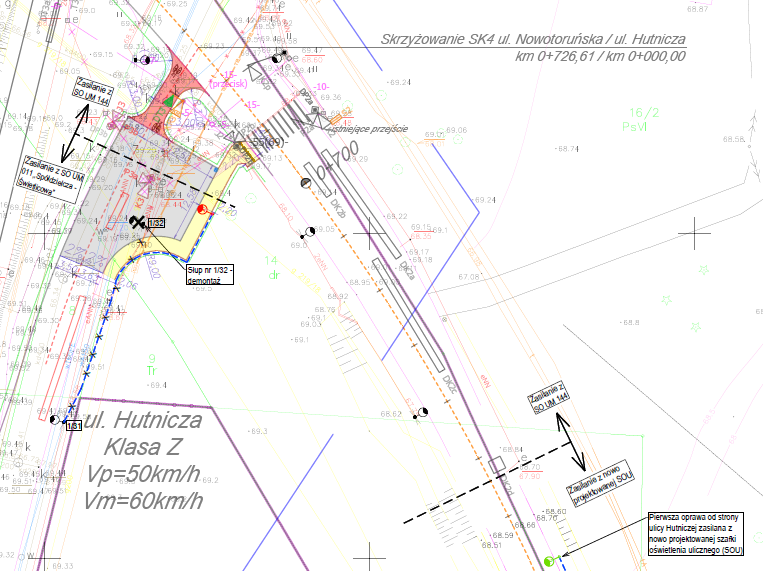 ODP. Zamawiający wyjaśnia, że przedstawiony zakres nie jest częścią przedmiotu zamówienia.Dotyczy: Terminy realizacji zadania / Brak możliwości spełnienia warunków SWZ bez naruszenia wymagań warunków technicznych PSGJednym z kryteriów wyboru oferty jest ‘termin realizacji zamówienia’. Zgodnie z SWZ” „Wykonawca zobowiązany jest zadeklarować jeden z okresów realizacji : 5 miesięcy, 6 miesięcy, 7 miesięcy, 8 miesięcy, licząc od daty podpisania Umowy. (…) Jeżeli w swojej ofercie Wykonawca zadeklaruje termin realizacji dłuższy niż 8 miesięcy oferta zostanie odrzucona.  Zgodnie z opisem przedmiotu zamówienia: „Roboty budowlane będące przedmiotem zamówienia jak wyżej należy wykonać zgodnie z: dokumentacją projektową, decyzjami administracyjnymi (…), uzgodnieniami, specyfikacjami technicznymi wykonania i odbioru robót budowlanych, obowiązującymi przepisami (…) oraz zasadami wiedzy technicznej”. Wg warunków technicznych wydanych przez PSG (plik pn.: ‘0346 PSG - aneks do WT-Nowotoruńska w Bydgoszczy’): „Prace budowlane związane z przebudową czynnych gazociągów możliwe są miesiącach: czerwiec, lipiec i sierpień”.Biorąc pod uwagę wszystkie powyższe zapisy, wykonawca zauważa, że pomimo przyjęcia najdłuższego z możliwych wg SWZ terminów na realizację, tj. 8 miesięcy oraz rozpoczęcie przebudowy gazociągów w czerwcu, niemożliwe jest spełnienie obu postawionych warunków. Wykonawca wnosi o zweryfikowanie podanych w kryterium terminów realizacji. ODP. Zamawiający po przeanalizowaniu uwarunkowań związanych z procedurą przetargową oraz realizacją Przedmiotu Zamówienia wyjaśnia, że w opinii ZDMiKP wykonanie części zamówienia związanej z przebudową czynnych sieci gazociągowych jest możliwe zgodnie z warunkami podanymi przez PSG oraz przez ZDMIKP tj. wykonanie przebudowy w miesiącach czerwiec, lipiec i sierpień w ciągu 8 miesięcy od szacunkowo przewidywanej daty rozstrzygnięcia postępowania przetargowego i podpisania Umowy. Zamawiający jednocześnie wyjaśnia, że nie wnosi uwag do ewentualnego podjęcia działań przez Wykonawcę mających na celu wykonanie tych robót w innym czasie niż określony w warunkach PSG oraz zadeklarowania przez Wykonawcę krótszego terminu realizacji zadania.Dotyczy: Roboty ziemne / Bilans robót ziemnychZgodnie z treścią opisu technicznego (plik ‘0346-220526-PZT-A-Opis Techniczny PZT’): „Masy ziemne powstałe przy budowie zostaną w całości zagospodarowane na terenie własnym Inwestora, a w przypadku ich nadmiaru zostaną wywiezione i spryzmowane”. Wykonawca zauważa, że powyższy zapis jest zbyt ogólny i nie określa jednoznacznie ilości robót ziemnych do wykonania. Więcej - nie rozstrzyga, czy powstanie konieczność wywozu i utylizacji nadmiaru ziemi z wykopu, czy też można będzie go odłożyć na miejscu. Wykonawca wnosi o przedłożenie tabeli robót ziemnych lub przynajmniej przekrojów normalnych.ODP. Zamawiający dołącza do dokumentacji przetargowej szacunkowy przedmiar robót. Przedmiar robót nie stanowi podstawy wielkości robót, a jedynie orientacyjnemu oszacowaniu wielkości zamówienia.Pytania z dnia 19.10.2022 r. Dotyczy: Plan warstwicowy nawierzchni  Wykonawca wnosi o przedłożenie planu warstwicowego nawierzchni drogowych, przynajmniej na obszarze skrzyżowań.ODP.W ramach uaktualnionego Projektu Technicznego branży drogowej wykonano plany warstwicowe nawierzchni drogowych, rysunki nr 0346-D-012 do 0346-D-014.Dotyczy: Zakres rozbiórek nawierzchni na ulicy NowotoruńskiejZgodnie z opisem technicznym planu zagospodarowania terenu (plik ‘0346-220526-PZT-A-Opis Techniczny PZT’): „W zakres prac rozbiórkowych wchodzi rozebranie całej istniejącej konstrukcji nawierzchni ulic na odcinkach nowej konstrukcji, frezowanie istniejących warstw nawierzchni w miejscach dowiązania konstrukcji bitumicznych do stanu istniejącego, rozebranie nawierzchni odcinka ul. Łęgnowskiej z kostki kamiennej, rozebranie istniejących krawężników i obrzeży, rozebranie istniejących odcinków chodników, rozebranie istniejących poboczy i zjazdów, demontaż części oświetlenia ulicznego oraz znaków pionowych”. Jednocześnie, wbrew powyższym zapisom, na planie rozbiórek (rysunek – plik ‘0346-ZRID-PZT-002-A-220525-Plan Rozbiórek v.1+-500-841x1200’) do rozbiórki jest cała nawierzchnia ul. Nowotoruńskiej.Wykonawca wnosi o jednoznaczne wskazanie zakresu rozbiórek nawierzchni do wykonania na ul. Nowotoruńskiej, a w przypadku, gdy stara konstrukcji drogi pozostaje nienaruszona, także o określenie sposobu połączenia nowej nawierzchni z istniejącą (brak przekrojów konstrukcyjnych). ODP. Zakres rozbiórek ulicy Nowotoruńskiej przedstawiony został na rysunku nr 0346-PZT-002, co koresponduje z zakresem odcinka do wybudowania, przedstawionego na rysunku nr 0346-PZT-001 oraz na rysunku planu drogowego 0346-D004, wykonanego w ramach uaktualnionego Projektu Technicznego.Połączenie nowej nawierzchni z nawierzchnią istniejącą należy wykonać w sposób schodkowy, na bazie rysunku nr 0346-D-301 (Schemat połączenia nawierzchni bitumicznych), wykonanego w ramach uaktualnionego Projektu Technicznego branży drogowej. Dotyczy: Roboty ziemne / Projektowane rzędne wysokościowe, przekroje normalnePrzedłożona dokumentacja projektowa (plany sytuacyjne) nie ma naniesionych rzędnych projektowanych. Wykonawca zauważa, że same przekroje podłużne (tym bardziej przy braku przekrojów normalnych i przekrojów konstrukcyjnych) są niewystarczające do prawidłowego skalkulowania zakresu robót ziemnych na etapie przygotowania oferty, tym bardziej nie są wystarczające do wykonania samych robót. Wykonawca wnosi o przedłożenie uzupełnionej wersji planów sytuacyjnych. ODP. Dokumentacja została w ramach uaktualnionego Projektu Technicznego branży drogowej uzupełniona o plany warstwicowe nawierzchni objętych zadaniem: rysunki nr 0346-D-012 do 0346-D-014.Wykonano ponadto przekroje normalne (rys. nr 0346-D-200), przekrój typowy zatoki przystankowej (rys. nr 0346-D-201) oraz przekroje typowe dla zjazdu indywidualnego, wyłukowań najazdowych i wyspy środkowej (rys. nr 0346-D-202).Dotyczy: Roboty ziemne/Projekt geotechniczny/Antropogeniczne grunty kontrolowane Zgodnie z treścią projektu geotechnicznego: „Antropogeniczne grunty niekontrolowane mają niejednorodne wykształcenie i nie powinny stanowić podłoża budowlanego”. Wykonawca wnosi o jednoznaczne wskazanie, czy antropogeniczne grunty kontrolowane (warstwa XII) mogą stanowić podłoże budowlane?ODP. Antropogeniczne grunty kontrolowane (wartwa XII), w zależności od dokumentacji geotechnicznej określone również jako nasypy budowlane (warstwa XIIb) mogą stanowić podłoże budowlane przy założeniu, że ich parametry będą nie gorsze niż określone i zbadane w ramach przekazanych badań geotechnicznych. Warunki gruntowe na etapie projektowym zostały rozpoznane punktowo co ok. 100m wzdłuż osi projektowanych dróg. Na etapie realizacji należy prowadzić szczegółową kontrolę stanu podłoża. W razie zaobserwowania warunków gorszych niż określone w ramach badań geotechnicznych, skutkujących niższą nośnością podłoża niż określona dla poszczególnych nawierzchni na rysunku nr 0346-D-300, należy w ramach szczegółowej dokumentacji wykonawczej opracować odpowiednie metody wymiany bądź wzmocnienia podłoża, w porozumieniu z Projektantem i Zamawiającym.  Dotyczy: Roboty ziemne / Roboty prowadzone na gruntach tiksotropowychZgodnie z treścią projektu geotechnicznego: „Grunty zastoiskowe (warstwy serii IV, V i VI) należy traktować jako tiksotropowe (wrażliwe na obciążenia dynamiczne), łatwo ulegają uplastycznieniu pod wpływem wilgoci, a co za tym idzie mogą ulec pogorszeniu ich parametry geotechniczne. (…) W trakcie budowy w momencie wystąpienia opadów atmosferycznych wykopy należy zabezpieczyć, przed gromadzeniem się wody w wykopie, np. folią. W wypadku nagromadzenia się wody w wykopie wodę należy natychmiast z wykopu wypompować, a zamoknięte grunty wybrać i wymienić”.Czy powyższy zapisy wskazują na to, że przy warstwie gruntów tiksotropowych nie można prowadzić robót zmechanizowanych (tj. można prowadzić roboty ręcznie). Wykonawca wnosi także o wskazanie zakresu (powierzchni) robót ziemnych, które będzie trzeba zabezpieczyć folią.ODP. Grunty warstw serii IV, V i VI w stanie nienaruszonym zostały generalnie zaliczone do gruntów nośnych. Zgodnie z wykonaną dokumentacją geotechniczną grunty tych serii występują w niższych warstwach geotechnicznych, poniżej poziomu korytowania dla zaprojektowanych konstrukcji nawierzchni drogowych. Występowanie gruntów warstw IV, V i VI:  lokalnie w obszarze robót na ulicy Nowotoruńskiej (od km ok. 0+210 do km ok. 0+260 i od km ok. 0+310 do km ok. 0+380);pod całą długością zaprojektowanej ulicy Nowej (od km 0+000 do końca zadania);pod nawierzchniami zaprojektowanej pętli autobusowej Łęgnowo.Dopuszcza się prowadzenie robót zmechanizowanych w warstwie gruntów tiksotropowych, pod warunkiem jednak, że wykopy zostaną zabezpieczone przed opadami atmosferycznymi i gromadzeniem się wody. W przeciwnym razie grunty te należy wymienić na nasyp kontrolowany o parametrach podanych w dokumentacji, doprowadzony do nośności określonej w projekcie dla poszczególnych konstrukcji nawierzchni.Zakres zabezpieczenia wykopów folią będzie związany z warunkami atmosferycznymi, przyjętą technologią i harmonogramem robót, w związku z czym Wykonawca powinien wycenić tego typu prace indywidulanie i uwzględnić je w ofercie, bazując na własnym doświadczeniu i przewidywaniach. Warunki gruntowe na etapie projektowym zostały rozpoznane punktowo co ok. 100m wzdłuż osi projektowanych dróg. Na etapie realizacji należy prowadzić szczegółową kontrolę stanu podłoża. W razie zaobserwowania warunków gorszych niż określone w ramach badań geotechnicznych, należy w porozumieniu z Projektantem i Zamawiającym wykonać odpowiednie wymiany, wzmocnienia lub zabezpieczenia.Dotyczy: Opinia geotechniczna – dwa opracowania bez wskazania obowiązującego  W przedłożonej dokumentacji występują dwie opinie geotechniczne:„Opinia geotechniczna wraz z dokumentacją badań podłoża gruntowego sporządzona w celu budowy i przebudowy układu ulic Hutnicza, Nowo-Łęgnowska, Łęgnowska, Nowa (Łącznik), Nowotoruńska w Bydgoszczy”. – styczeń 2022 r., Nr arch. 154_2020 (‘Wymagane przepisami dokumenty do wniosku o ZRID’, plik str. 17)  „Opinia geotechniczna wraz z dokumentacją badań podłoża gruntowego sporządzona w celu przebudowy ulicy Hutniczej oraz ulicy Nowotoruńskiej w Bydgoszczy”. – luty 2022 r., Nr arch. 154_2020 (plik ‘Bydgoszcz_ul_Hutnicza_opis’, wersja bez podpisów)  Wykonawca wnosi o wskazanie, które opracowanie jest obowiązujące.  ODP. Wskazane dokumentacje geotechniczne należy traktować jako równoważne i rozpatrywać razem jako całość.Dotyczy: Hierarchia dokumentów/Różne wersje tego samego dokumentu oraz status dokumentów dostarczanych w trakcie trwania budowy Wykonawca wnosi o wskazanie sposobu postępowania w przypadku, gdy w dokumentacji wystąpią dwie lub więcej wersji tego samego dokumentu (np. sytuacja wskazana w poprzednim pytaniu dot. opinii geotechnicznych). Czy decyduje data wskazana na dokumencie, tj. ważniejszy jest dokument z późniejsza datą? Dodatkowo wykonawca wnosi o potwierdzenie, że jakiekolwiek dokumenty, których treść wpływa na zakres robót, dostarczane po wyborze oferty lub już w trakcie prowadzenia robót będą automatycznie otwierały możliwość otrzymania dodatkowych należności za roboty dodatkowe, uzupełniające i zamienne, jako zakres nieujęty ryczałtem. ODP. Przekazaną dokumentację projektową oraz udzielone podczas postępowania przetargowego odpowiedzi i wyjaśnienia należy rozpatrywać jako całość, bez rozróżniania ważności poszczególnych jej elementów na podstawie dat. W przypadku jednak gdyby w dokumentacji wystąpiły elementy w sposób oczywisty wykluczające się bądź ze sobą kolidujące, należy dokonać kwalifikacji ważności dokumentów w porozumieniu z przedstawicielem Zamawiającego. Nie przewiduje się dostarczania dodatkowych dokumentów po wyborze oferty. Dotyczy: Gaz / Schematy montażowe z przyłączeniami do istniejących sieci gazowychWykonawca wnosi o uzupełnienie części rysunkowej branży gazowej o schematy montażowe z przyłączeniami do istniejących sieci gazowych.ODP. Schematy montażowe dołącza się do niniejszego zestawu odpowiedzi. Rysunek 0346 – G – 003.Dotyczy: Gaz / Porozumienie z gestorem sieci wg wymagań warunków technicznych  Wykonawca wnosi o przedłożenie treści „porozumienia zawierającego szczegółowe informacje o celu i zasadach realizacji przebudowy sieci gazowej”, o którym mowa w warunkach technicznych nr PSG BY.ZMSM.763.013.O.22 z dn. 13.06.2022 r. ODP. Zamawiający dołącza do dokumentacji przetargowej treść wzoru porozumienia zawierającego szczegółowe informacje o celu i zasadach realizacji przebudowy sieci gazowej. Przebudowę sieci gazowej Wykonawca zrealizuje zgodnie z projektem branżowym, warunkami technicznymi oraz postanowieniami porozumienia. Zamawiający jednocześnie wyjaśnia, że zawarcie porozumienia pomiędzy ZDMIKP i PSG jest procedowane. Po zawarciu porozumienia zostanie ono przekazane Wykonawcy. Zamawiający jednocześnie dołącza skorygowany wzór umowy w tym zakresie (§13 pkt. 7).Dotyczy: Gaz / Ochrona katodowa  Wykonawca wnosi o potwierdzenie, że nie projektuje się ochrony katodowej sieci gazowej.ODP. Zamawiający potwierdza, że nie projektuje się ochrony katodowej sieci gazowej.Pytania z 20.10.2022 r.Prosimy o informację jaki jest okres gwarancji/pielęgnacji nasadzeń.ODP. Zamawiający wyjaśnia, że w ramach Przedmiotu Zamówienia nie przewiduje się nasadzeń drzew i krzewów.
43. Czy zamawiający potwierdza ilość i gatunki drzew do nasadzeń: 10 szt. Tilia cordata –       lipa drobnolistna, 13 szt. Betula pendula ‘Doorenbos’, 9 szt. Robinia pseudoacatiaODP. Zamawiający wyjaśnia, że w ramach Przedmiotu Zamówienia nie przewiduje się nasadzeń drzew i krzewów.44. Czy drewno z wycinki jest własnością Zamawiającego i czy przy rozliczaniu usługi na podstawie szacunku brakarskiego, będzie wartość fv pomniejszana o wartość drewna?ODP. Zamawiający wyjaśnia, że w ramach Przedmiotu Zamówienia nie przewiduje się wycinek drzew. W zakresie Wykonawcy będzie usunięcie oraz zagospodarowanie karpin  i roboty ziemne z tym związane.
45. Prosimy o informację czy Zamawiający posiada aktualne uzgodnienia z gestorem sieci            gazowej.ODP. Zamawiający wyjaśnia, że dokumentacja projektowa jest wstępnie zaakceptowana przez gestora sieci gazowej. Ostateczne uzgodnienie projektu sieci gazowej Zamawiający przekaże przed przystąpieniem do robót budowlanych. Zamówienie należy wykonać zgodnie z dołączonym branżowym projektem technicznym przebudowy sieci gazowej.
46. Prosimy o informację czy Zamawiający przy przebudowie sieci gazowej będzie wymagał       blokowania gazociągów oraz wykonania bypassów.ODP. Przebudowę należy wykonać zgodnie z załączonym schematem przełączeń dołączonym do projektu wykonawczego. 47. Prosimy o określenie jakie prace należy przewidzieć na odcinku gazociągu I-J. W udostępnionych uzgodnieniach ten odcinek przewidziano do zabezpieczenia, natomiast w projekcie wykonawczym do przebudowy.ODP. Zakres należy wykonać zgodnie z projektem wykonawczym.48. Dotyczy D.05.03.13 W SST w pkt. 1.2 podano do zaprojektowania mieszankę na warstwę ścieralną z SMA 8 przy użyciu asfaltu modyfikowanego PMB 45/80-80. Asfalt PMB 45/80-80 jest lepiszczem trudno dostępnym i produkowanym przez rafinerie na specjalne zamówienie. Prosimy o wyrażenie zgody na zmianę i możliwość zastosowania asfaltu modyfikowanego PMB 45/80-65 do projektowanej mieszanki SMA 8. Asfalt PMB 45/80-65 jest typowym lepiszczem stosowanym do mieszanek SMA zgodnie z dokumentem technicznym WT-2 2014 przywołanym w SST w pkt. 10.2ODP. Należy wykonać mieszankę na warstwę ścieralną przy użyciu lepiszcza modyfikowanego PMB 45/80-80. 49. Czy Zamawiający posiada i udostępnił komplet uzgodnień i warunków od MWiK?ODP. Zamawiający udostępnił niezbędną dokumentacje projektową i uzgodnienia z MWIK.50.W opisie projektu brakuje parametrów charakterystycznych dla ZB-1. Prosimy o informację czy wykonanie tego zbiornika wraz z kanałem doprowadzającym do niego wodę deszczową, znajduje się w zakresie tego zadania (na planie sytuacyjnym fragment kanału został „ucięty”)?ODP. Zakres inwestycji opisano w SWZ oraz Opisie Przedmiotu Zamówienia. ZB-1 nie jest w zakresie tego zadania.51. Na przekazanych planach sytuacyjnych „ucięto” zbiornik nr 4 wraz z kanałem, prosimy o informację, czy on również jest do wykonania w ramach niniejszego zadania.ODP. Zakres inwestycji opisano w SWZ oraz Opisie Przedmiotu Zamówienia. ZB-4 nie jest w zakresie tego zadania.52. W nawiązaniu do wyżej wymienionych pytań, Wykonawca zwraca się z prośbą o szczegółowe określenie zakresu robót wod-kan do wykonania w ramach niniejszego zadania.ODP. Zakres robót opisano w pkt. 1 OPZ, w tym na rysunkach 1-8.
53. Prosimy o przekazanie wytycznych dla studni S17 DN800 (kanalizacja sanitarna),     ponieważ tego materiału nie uwzględniono w SST i projekcie.    ODP. Studnie DN800 należy wykonać analogicznie jak DN1000 lub 1200.
54. Prosimy o jednoznaczne określenie wytycznych dla włazów kanalizacji deszczowej i  sanitarnej, ponieważ informacje w przekazanych dokumentach nie są tożsame.      ODP. Wytyczne do włazów określono w opisie technicznym.
55. Prosimy o informację, czy w ramach niniejszego zadania należy wykonać komorę  wodomierzową, o której mowa w SST? Jeżeli tak, to prosimy o przedstawienie lokalizacji.      ODP. Studnia wodomierzowa nie znajduje się w zakresie zadania.
56. Czy w ramach niniejszej inwestycji należy uwzględnić koszt zajęcia działek miejskich?ODP. Zamawiający wyjaśnia, że w ramach zadania Wykonawca nie będzie ponosił kosztów zajęcia pasa drogowego.57. W projekcie przekazanym przez Zamawiającego (projekt techniczny) w punkcie 6.1 oraz na planie sytuacyjnym, Zamawiający określając wymiar pojedynczego modułu skrzynki, wyklucza znaczną część powszechnie stosowanych skrzynek rozsączających, oraz ogranicza konkurencję.
W zgodzie z dyrektywą Unii Europejskiej 89/106/EWG zastąpionej w 2011 roku przez Rozporządzenie Parlamentu Europejskiego i Rady UE nr 305/2012 zabronione jest wskazywanie konkretnych rodzajów rozwiązań technologicznych (w tym przypadku dostosowywanie projektu pod konkretny rodzaj materiału – skrzynek modułowych) lub ich wykluczanie. Wnosimy o dodanie zapisu umożliwiającego zastosowanie materiału równoważnego (o innych wymiarach), zapewniającego nie mniejszą objętość zbiornika niż podana w zestawieniu, dając możliwość na zastosowanie wszelkich materiałów zgodnych z powszechnie stosowanymi wymaganiami.ODP. Zamawiający dołącza skorygowaną dokumentację projektową w tym zakresie.58. Wykonawca wnosi o potwierdzenie, że Zamawiający załączył do SWZ całą dokumentację projektową i techniczną potrzebną do wykonania przedmiotu zamówienia oraz że dokumentacja ta jest kompletna i odzwierciedla stan faktyczny w zakresie warunków realizacji zamówienia, zaś brak jakichkolwiek dokumentów istotnych dla oceny warunków realizacji inwestycji nie obciąży Wykonawcy.ODP. Zamawiający udostępnił dokumentacje projektową opracowaną dla przedmiotowego zadania. Wraz z opisem przedmiotu zamówienia i innymi dokumentami przetargowymi stanowią one podstawę do realizacji robót. Dokumentacja została sporządzona przez uprawnione do tego osoby. Podczas sporządzania tej dokumentacji osoby te potwierdziły, że dokumentacja jest sporządzona zgodnie z obowiązującymi przepisami oraz że jest kompletna i odzwierciedla stan faktyczny w zakresie warunków realizacji zamówienia. Wykonawca powinien zapoznać się z udostępnioną dokumentacją i na tej podstawie odpowiednio wycenić roboty, uwzględniając rzeczywiste potrzeby, wymagania i przewidywane ryzyka. 59. Wykonawca wnosi o potwierdzenie, że Zamawiający dysponuje wszelkimi wymaganymi prawem decyzjami administracyjnymi oraz uzgodnieniami potrzebnymi w celu wykonania zamówienia, które zachowują ważność na okres wykonywania zadania, a skutki ewentualnych braków nie obciążają Wykonawcy oraz zostaną uzupełnione przez Zamawiającego.ODP. Zamawiający udostępnił dokumentacje projektową opracowaną dla przedmiotowego zadania wraz z opisem przedmiotu zamówienia i innymi dokumentami przetargowymi stanowią one podstawę do realizacji robót. Dokumentacja została sporządzona przez uprawnione do tego osoby. Podczas sporządzania tej dokumentacji osoby te potwierdziły, że dokumentacja jest sporządzona zgodnie z obowiązującymi przepisami oraz że jest kompletna i odzwierciedla stan faktyczny w zakresie warunków realizacji zamówienia. Wykonawca powinien zapoznać się z udostępnioną dokumentacją i na tej podstawie odpowiednio wycenić roboty, uwzględniając rzeczywiste potrzeby, wymagania i przewidywane ryzyka. W razie potrzeby uzyskanie dodatkowych pozwoleń, uzgodnień czy opinii będzie po stronie Wykonawcy. Wykonawca powinien zapoznać się z udostępnionymi dokumentami i na tej podstawie odpowiednio wycenić roboty, uwzględniając rzeczywiste potrzeby, wymagania i przewidywane ryzyka. 60. Wykonawca wnosi o potwierdzenie, że Wykonawcy zostanie jednorazowo przekazany cały teren budowy, obejmujący wszystkie niezbędne działki, na których zgodnie z decyzją administracyjną przewidziano prowadzenie robót drogowych, a ewentualny koszt zajęcia pasa drogowego nie obciąży WykonawcyODP. Zamawiający wyjaśnia, że w ramach zadania Wykonawca nie będzie ponosił kosztów zajęcia pasa drogowego. Teren budowy przewiduje się przekazać Wykonawcy w całości.61. Wykonawca wnosi o potwierdzenie, że Zarządca drogi nie planuje prowadzenia innych   robót w czasie przejęcia placu budowy przez Wykonawcę.ODP. Zamawiający wyjaśnia, że Wykonawca zobowiązany będzie do koordynacji prac z Wykonawcami realizującymi pozostałą część inwestycji polegającej na rozbudowie układu drogowego przy zespole obiektów Zalando Lounge Sp. z o.o. z uwzględnieniem rozwiązań tymczasowej organizacji ruchu. Zamawiający ponadto informuje, że nie są mu znane informacje na temat planów inwestycyjnych gestorów sieci w tym obszarze. W przypadku konieczności realizacji prac na obszarze Przedmiotu Zamówienia przez gestorów sieci Wykonawca zobowiązany będzie udostępnić teren budowy gestorowi. Zmiany Umowy w tym zakresie reguluje §23 Wzoru Umowy.62. Wykonawca wnosi o potwierdzenie, że w przypadku napotkania kolizji z siecią nieujętą w przedmiarze robót, obowiązek i koszt usunięcia kolizji spoczywa na gestorze sieci oraz o potwierdzenie, że w przypadku wystąpienia ww. kolizji Zamawiający, wydłuży termin realizacji inwestycji stosownie do zaistniałych okoliczności.ODP. Zmiany Umowy w tym zakresie reguluje §23 Wzoru Umowy. Jednocześnie Zamawiający wyjaśnia, że dołączony przedmiar jest poglądowy i nie stanowi podstawy rozliczeń z Wykonawcą, a jedynie oszacowaniu wielkości robót. Wykonawca określając cenę ofertową dokona samodzielnej kalkulacji wielkości Przedmiotu Zamówienia i uwzględni w cenie wszystkie uwarunkowania związane z jego realizacją. Wzór Umowy zakłada wynagrodzenie ryczałtowe za wykonanie zamówienia.63. Wykonawca wnosi o potwierdzenie, że w przypadku wystąpienia braków lub błędów w zakresie opisu przedmiotu zamówienia określonego w SWZ wraz z załącznikami, stanowiących podstawę wyceny oferty, z których wynika konieczność wykonania dodatkowych robót, Wykonawca otrzyma wynagrodzenie dodatkowe, a termin wykonania zamówienia ulegnie stosownemu wydłużeniu.       ODP. Zmiany Umowy w tym zakresie regulują zapisy Wzoru Umowy.64.Wykonawca wnosi o podanie wartości szacunkowej zamówienia jaką ustalił Zamawiający na prace będące przedmiotem postępowania przetargowego (na podstawie kalkulacji Projektanta, kosztorysu inwestorskiego lub innych opracowań).ODP. Zamawiający potwierdza, iż w Planie Zamówień publicznych w  pozycji 1.1.55 wskazana jest orientacyjna wartość zamówienia w wysokości 4.753 000,00 PLN.Zgodnie z art. 222 ust 4 uPzp Zamawiający najpóźniej przed otwarciem ofert udostępni na stronie internetowej prowadzonego postępowania informację o kwocie, jaką zamierza przeznaczyć na sfinansowanie zamówienia.65. Wykonawca wnosi o podanie ilości środków budżetowych jakie Zamawiający zabezpieczył na prace będące przedmiotem postępowania przetargowego.ODP. Zamawiający potwierdza, iż w Planie Zamówień publicznych w  pozycji 1.1.55 wskazana jest orientacyjna wartość zamówienia w wysokości 4.753 000,00 PLN.Zgodnie z art. 222 ust 4 uPzp Zamawiający najpóźniej przed otwarciem ofert udostępni na stronie internetowej prowadzonego postępowania informację o kwocie, jaką zamierza przeznaczyć na sfinansowanie zamówienia.66. Wykonawca wnosi o potwierdzenie, że w ramach inwestycji Zamawiający będzie wymagał realizacji odcinków próbnych dla warstw konstrukcyjnych? W przypadku odpowiedzi twierdzącej wnosimy o określenie rodzaju, ilości oraz lokalizacji odcinków próbnych.ODP. Zamawiający przewiduje w ramach zadania możliwość wykonania odcinków próbnych dla warstw konstrukcyjnych nawierzchni drogowych, w ilości zgodnej z dokumentacją projektową oraz w miejscach docelowych robót nawierzchniowych. W przypadku spełnienia przez warstwy wykonane w ramach odcinków próbnych wymaganych w dokumentacji projektowej parametrów technicznych warstwy te będą mogły zostać zakwalifikowane jako warstwy docelowe.
67.Wykonawca wnosi o wyjaśnienie czy odcinki próbne mogą być wykonane w ramach     		    planowanej inwestycji oraz pozostawione jako docelowe elementy konstrukcji?  ODP. Zamawiający przewiduje w ramach zadania możliwość wykonania odcinków próbnych dla warstw konstrukcyjnych nawierzchni drogowych, w ilości zgodnej z dokumentacją projektową oraz w miejscach docelowych robót nawierzchniowych. W przypadku spełnienia przez warstwy wykonane w ramach odcinków próbnych wymaganych w dokumentacji projektowej parametrów technicznych warstwy te będą mogły zostać zakwalifikowane jako warstwy docelowe.
68. Wykonawca wnosi o wyjaśnienie, kto będzie właścicielem pozyskanego destruktu z  rozbiórki (kod odpadu: Mieszanki bitumiczne inne niż wymienione w 17 03 01)?  ODP. Zmiany Umowy w tym zakresie regulują zapisy Wzoru Umowy §12.69.  Wykonawca wnosi o wyjaśnienie, jeżeli Zamawiający będzie właścicielem pozyskanego destruktu, prosimy o wskazanie miejsca odwozu oraz informację czy Zamawiający posiada decyzję na zbieranie/i lub przetwarzanie odpadów na wskazane miejsce obejmującą ww. kod odpadów?ODP. Zamawiający wyjaśnia, że kwestię zagospodarowania materiałów z rozbiórek reguluje §12 Wzoru Umowy.70. Wykonawca wnosi o podanie okresu gwarancji na oznakowanie poziome.      ODP. Zamawiający wyjaśnia, że kwestię gwarancji reguluje §16 Wzoru Umowy.  71.Wykonawca wnosi o wyjaśnienie czy w oferowanej cenie należy ująć pielęgnację zieleni.ODP. Zamawiający wyjaśnia, że w ofercie należy ująć pielęgnację zieleni, która jest do wykonania przez Wykonawcę (trawniki).   72. Wykonawca wnosi o podanie hierarchii ważności dokumentów.ODP. Zamawiający nie wprowadza hierarchii dokumentów. Wszystkie dołączone do postępowania dokumenty są równoważne.73. Wykonawca wnosi o wyjaśnienie czy Zamawiający dopuści realizację prac przy całkowitym zamknięciu drogi.ODP. Zamawiający informuje, że podczas realizacji Przedmiotu Zamówienia Wykonawca zobowiązany będzie do zachowania ciągłości komunikacji publicznej oraz zachowania przejezdności co najmniej 1 pasem przebudowywanych ulic pod warunkiem zastosowania ruchu wahadłowego. Ponadto na czas przebudowy pętli autobusowej Wykonawca wykona tymczasowe miejsce do zawracania autobusów wraz z tymczasowym przystankiem autobusowym (bez wiaty). W przypadku przebudowy innych przystanków Wykonawca dla każdego z nich wykona tymczasowy przystanek w okolicy (bez wiaty.74.  Wykonawca wnosi o określenie do kogo będą należały materiały pochodzące z rozbiórki. Jeżeli do Zamawiającego, to prosimy o wskazanie miejsca wywozu.ODP. Zamawiający wyjaśnia, że kwestię zagospodarowania materiałów z rozbiórek reguluje §12 Wzoru Umowy.75. Wykonawca wnosi o podanie czy Zamawiający będzie wymagał paletowania materiałów rozbiórkowych.ODP. Zamawiający wyjaśnia, że kwestię zagospodarowania materiałów z rozbiórek reguluje   §12 Wzoru Umowy.Pytania z dnia 25.10.2022 Dotyczy: Wzór Umowy / Treść Umowy wskazuje na formułę zadania ‘zaprojektuj i wybuduj’     Zgodnie z zapisami Wzoru Umowy:„Wykonawca zapewnia, że posiada wiedzę i doświadczenie oraz specjalizuje się w opracowywaniu dokumentacji projektowej budowlanej w rozumieniu ustawy Prawo budowlane...” / §3, ust. 2, pkt 1„Wykonawca zapewnia, że (…) zna uwarunkowania procesu budowlanego w Polsce i wymogi przepisów prawa, pozwalające na realizację przedmiotu Umowy, ponosi pełną odpowiedzialność za zgodność z prawem polskim prac projektowych…” / §3, ust. 2, pkt 3„Wykonawca zapewnia, że (…) posiada uprawnienia budowlane do projektowania (…) niezbędne do opracowania i zatwierdzenia projektu budowlanego…” / §3, ust. 2, pkt 4„Zamawiający wymaga zatrudnienia przez Wykonawcę, podwykonawcę lub dalszego podwykonawcę osób wykonujących wszelkie czynności wchodzące w tzw. koszty bezpośrednie na podstawie umowy o pracę.(…)Wymóg ten nie dotyczy, osób: projektantów…” / §8, ust. 2„Materiały użyte do realizacji Umowy - powinny być nowe i odpowiadać, co do jakości wymogom wyrobów dopuszczonych do obrotu i stosowania w budownictwie (…) wymaganiami Zamawiającego określonymi w Programie funkcjonalno-użytkowym” / §12, ust. 1„W razie wykrycia wady dokumentacji, Wykonawca jest zobowiązany do natychmiastowego usunięcia tej wady na własny koszt” / §20, ust. 2„Wykonawca zwolniony jest od odpowiedzialności z tytułu rękojmi za wady, jeżeli wykaże, że wady powstały na skutek wykonania dokumentacji według wskazówek Zamawiającego, które to wskazówki Wykonawca zakwestionował i uprzedził na piśmie Zamawiającego o przewidywanych skutkach zastosowania się do tych wskazówek” / §16, ust. 2„W przypadku stwierdzenia wady projektu, Wykonawca będzie zobowiązany do ponownego opracowania części dokumentacji, którą wykonał wadliwie” / §20, ust. 4„W przypadku odstąpienia od Umowy, Wykonawcę oraz Zamawiającego obciążają następujące obowiązki (…) wycena przerwanych prac projektowych (…) do dnia odstąpienia, ustalona będzie w drodze negocjacji, a w razie braku porozumienia, ich wysokość ustali Zamawiający” / §22, ust. 2, pkt 5Wykonawca wskazuje, że ww. fragmenty Wzoru Umowy dotyczą zadania w formule ‘zaprojektuj i wybuduj’. Z uwagi na zakres zadania, obejmujący wyłącznie roboty budowlane (bez zakresu związanego z projektowaniem) Wykonawca wnosi o skorygowanie treści Wzoru Umowy.ODP. Zamawiający dołącza skorygowany Wzór Umowy.Dotyczy: Wzór Umowy / Warunki, przeszkody, okoliczności mogące mieć wpływ na wykonanie przedmiotu umowy a nieopisane w dokumentach przetargowychZgodnie ze Wzorem Umowy / §3, ust. 6: „Zamawiający nie ponosi odpowiedzialności wobec Wykonawcy za jakiekolwiek warunki, przeszkody czy okoliczności, które mogą mieć wpływ na wykonanie przedmiotu umowy i uważa się, że Wykonawca upewnił się, że wynagrodzenie (…) jest prawidłowe i wystarczające na pokrycie wszystkich spraw oraz rzeczy koniecznych do wykonania przedmiotu Umowy i że Wykonawcy nie przysługuje żadna dodatkowa zapłata z tego tytułu”.  Wykonawca wnosi o przedłożenie pełnej listy „warunków, przeszkód czy okoliczności, które mogą mieć wpływ na wykonanie przedmiotu umowy”, a nie są wskazane w dokumentach przetargowych – według wiedzy Zamawiającego. ODP. Zamawiający dołącza skorygowany Wzór Umowy.Dotyczy: Wzór Umowy / Myjka do kół pojazdów budowyZgodnie ze Wzorem Umowy / §11, ust. 16: „Wykonawca zobowiązany jest do oczyszczenia (z błota, ziemi ) kół pojazdom wyjeżdżających z terenu budowy na drogę publiczną oraz dodatkowo nawierzchni ulic sąsiednich i przyległych do terenu budowy, z wszelkich nieczystości związanych z prowadzoną budową, a w szczególności z ziemi i błota”. Wykonawca wnosi o potwierdzenie, że powyższy zapis zostanie spełniony, jeżeli wykonawca zapewni i będzie korzystał z myjki do kół pojazdów budowy.ODP. Zamawiający uzna spełnienie wymogu dla oczyszczenia kół pojazdów w przypadku wykorzystania myjki ciśnieniowej do kół. W przypadku wystąpienia zanieczyszczeń związanych z realizacją przedmiotu zamówienia na nawierzchni ulic sąsiednich i przyległych do terenu budowy Wykonawca zobowiązany będzie do ich usunięcia np. myjką ciśnieniową, a jeśli okaże się to nieskuteczne to również innymi metodami.Dotyczy: Wzór Umowy / Materiał z wycinki drzew – zakres poza przedmiotem zamówieniaZgodnie ze Wzorem Umowy / §12, ust. 9: „Materiał z wycinki drzew stanowi własność Wykonawcy. Wykonawca uwzględni wartość pozyskanego przez siebie materiału drzewnego w wycenie na wykonanie wycinki”.Zgodnie z Opisem przedmiotu zamówienia wycinka drzew nie wchodzi w zakres zadania. Wykonawca wnosi o wykreślenie ww. ustępu ze Wzoru Umowy.  ODP. Zamawiający wyjaśnia, że w ramach Przedmiotu Zamówienia nie przewiduje się wycinek drzew. W ramach obowiązków Wykonawcy będzie jednak usunięcie karpin oraz roboty ziemne po wycince przeprowadzonej przez inwestora zewnętrznego. Zamawiający pozostawia zapisy Umowy bez zmian. Materiał z usuwania karpin stanowić będzie własność Wykonawcy. Dotyczy: Wzór Umowy / Zakres kontroli stanu technicznego sąsiadującej zabudowyZgodnie ze Wzorem Umowy / §6, ust. 7: „Wykonawca przed przystąpieniem do prac realizacyjnych w terenie wykona dokumentację fotograficzną stanu technicznego sąsiadującej zabudowy, a w trakcie realizacji robót bezwzględnie prowadzić stały monitoring zabudowy pod względem ewentualnych uszkodzeń związanych z prowadzonymi pracami. Komplet dokumentów należy dostarczyć do Zamawiającego w wersji papierowej i elektronicznej”.Wykonawca wnosi o wskazanie, czy powyższy zapis odnosi się także do wiaduktu na ul. Nowotoruńskiej, nad ul. Łęgnowską.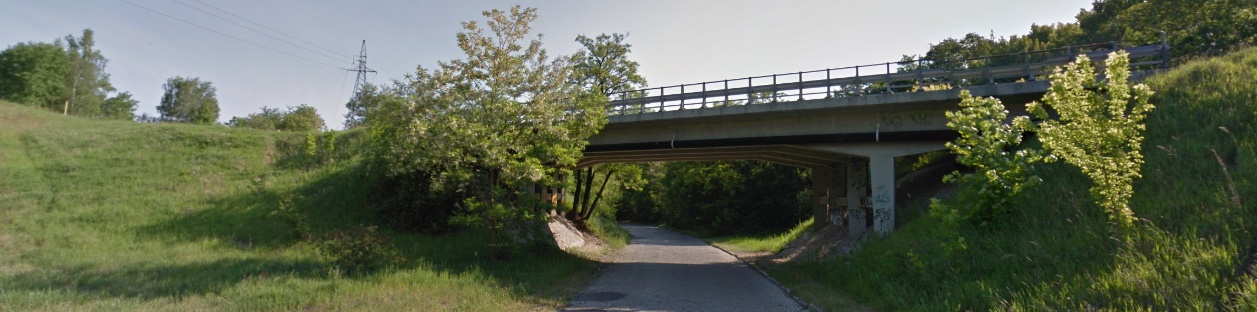 ODP. Zamawiający potwierdza, że obowiązek określony w §6, ust. 7 dotyczy również wiaduktu na ul. Nowotoruńskiej, nad ul. Łęgnowską.Dotyczy: Wzór Umowy / Zakres zieleni i oznakowania poziomego do wykonania - wydzielonych z głównej gwarancji Zgodnie ze Wzorem Umowy / §16, ust. 3: „Wykonawca udziela gwarancji jakości na wykonane roboty budowlane, z wyłączeniem wykonania zieleni wraz z jej utrzymaniem (drzew, trawników, krzewów) oraz oznakowania poziomego cienkowarstwowego, dla których Wykonawca udziela rocznej gwarancji jakości”.Wykonawca zauważa, że przedmiotem zamówienia w zakresie zieleni jest wyłącznie humusowanie i obsiew trawą (brak nasadzeń drzew i krzewów), a w zakresie oznakowania poziomego oprócz cienkowarstwowego projektowane jest także oznakowanie grubowarstwowe. Wykonawca wnosi o wprowadzenie korekty zapisów Wzoru Umowy we wskazanych fragmentach.ODP. Zamawiający koryguje zapisy §15. Dołącza skorygowany Wzór Umowy.z funkcjonowaniem komunikacji publicznejZgodnie ze Wzorem Umowy / §17, ust. 6: „Wykonawca do Rozliczenia Wykonawcy dołączy zestawienie robót budowlanych, które dotyczą wykonania elementów, obiektów związanych z funkcjonowaniem komunikacji publicznej. W zestawieniu Wykonawca określi zakres prac oraz ich wartość”.Wykonawca wnosi o potwierdzenie, że ww. wymóg zostanie spełniony poprzez wyróżnienie w kosztorysie ofertowym (vide: §17, ust. 3) całości branży drogowej dotyczącej ETAPU II oraz w ETAPIE I zakresu związanego z budową zatoki autobusowej. ODP. Zamawiający uzna spełnienie wymogu poprzez wyróżnienie elementów związanych z funkcjonowaniem komunikacji publicznej – nie tylko elementów branży drogowej.Dotyczy: Wzór Umowy / Zagrożenie niewybuchami i niewypałamiZgodnie ze Wzorem Umowy / §17, ust. 6: „Zmiana terminu wykonania przedmiotu niniejszej umowy, o którym mowa w § 2 ust. 1 niniejszej umowy będzie możliwa w sytuacjach, gdy (…)w toku wykonywania robót ziemnych wystąpi konieczność usunięcia niewybuchów i niewypałów…”Wykonawca wnosi o wskazanie, czy w ramach zadania należy zapewnić rozpoznanie saperskie terenu i nadzór saperski?ODP. Zamawiający przewiduje obowiązek zapewnienia przez Wykonawcę nadzoru saperskiego. Wykonawca ponadto zobowiązany będzie do prowadzenia prac z należytą starannością i uwagą. W przypadku wystąpienia w toku robót budowlanych konieczności usunięcia niewybuchów i niewypałów Wykonawca niezwłocznie powiadomi o tym fakcie Zamawiającego. Zamawiający dołącza skorygowany Opis Przedmiotu Zamówienia z zapisem dot. nadzoru saperskiego.Dotyczy: Wzór Umowy / Zwolnienie z opłat za zajęcie pasa drogowegoZgodnie z zapisami Wzoru Umowy / §24, ust. 2: „W sprawach nieuregulowanych Umową zastosowanie znajdują powszechnie obowiązujące przepisy polskiego prawa z tym, że w zakresie objętym Umową, nie stosuje się przepisów ustawy z dnia 21 marca 1985 r. o drogach publicznych, dotyczących zajmowania pasa drogowego i związanych z tym opłat na rzecz Zarządcy drogi”.Wykonawca wnosi o potwierdzenie, że zadanie jest zwolnione z opłat za zajęcie pasa drogowego.ODP. Zamawiający potwierdza, że zadanie jest zwolnione z opłat za zajęcie pasa drogowego.Dotyczy: Archeologia / Koszt badań ratowniczych w ramach ryczałtu           Zgodnie z zapisami Opisu przedmiotu zamówienia: „Wykonawca za wynagrodzeniem ryczałtowym uwzględnionym w ofercie zapewni w szczególności (…) nadzór archeologiczny i badania ratownicze”. Wykonawca wnosi o wykreślenie z powyższego zapisu archeologicznych „badań ratowniczych”. W przypadku pozostawienia zapisu bez zmian Wykonawca wnosi o:wskazanie, jaki obszar inwestycji może być lokalizacją potencjalnych stanowisk archeologicznychjednoznaczne określenie, jaki zakres robót Wykonawca ma ująć w swojej kalkulacji.ODP. Zamawiający przekazuje skorygowany Opis Przedmiotu Zamówienia ze skorygowanym zapisem dotyczącym nadzoru archeologicznego. Wyjaśnienia i ZMIANA Nr 7 treści SWZ stają się obowiązujące dla wszystkich Wykonawców ubiegających się o udzielenie przedmiotowego zamówienia z dniem ich udostępnienia na stronie internetowej prowadzonego postępowania Udzielone wyjaśnienia i zmiany  skutkują zmianą terminu składania i otwarcia ofert.						 Na podstawie art. 286 ust. 3 UPZP Zamawiający zmienia treść SWZ w pkt:XIII pkt 3 – który otrzymuje brzmienie: Oferty należy składać w terminie do dnia 29.12.2022 r. do godz. 10:30.XIV pkt. 1 – który otrzymuje brzmienie: Otwarcie ofert nastąpi w dniu 29.12.2022 r. o godzinie 11:00.XV pkt 1 – który otrzymuje brzmienie: Termin związania ofertą wynosi 30 dni od dnia upływu terminu składania ofert, tj. do dnia 27.01.2023r.    p.o. Dyrektora .15.12.2022 r. Wojciech NalazekPodpis nieczytelny                       .................................................